_________________________________________________________________    ҠАРАР                                                                    ПОСТАНОВЛЕНИЕ	«    » июнь 2022 йыл                       №                          июня 2022 годаОб утверждении Положения «О резервном фонде Администрации сельского поселения Тынбаевский сельсовет муниципального района Мишкинский район Республики Башкортостан»       В соответствии с Бюджетным кодексом Российской Федерации, руководствуясь Уставом сельского поселения Тынбаевский сельсовет муниципального района Мишкинский район Республики Башкортостан ПОСТАНОВЛЯЮ:1. Утвердить прилагаемый Положения «О резервном фонде Администрациисельского поселения Тынбаевский сельсовет муниципального района Мишкинский район Республики Башкортостан».2. Контроль за исполнением настоящего Постановления оставляю за собой.Глава сельского поселения                                        Д.Д.Янгубаев     Утвержден постановлением главы сельского поселения Тынбаевский сельсовет муниципального района Мишкинский район Республики Башкортостан от   06.2022г.№__ПОЛОЖЕНИЕО резервном фонде Администрации сельского поселения Тынбаевскийсельсовет муниципального района Мишкинский район Республики Башкортостан 1. Общие положения1.1. Настоящее Положение устанавливает порядок формирования, использования и контроля за использованием резервного фонда Администрации сельского поселения Тынбаевский сельсовет муниципального района Мишкинский район Республики Башкортостан (далее - Резервный фонд).1.2. Резервный фонд представляет собой обособленную часть средств бюджета сельского поселения Тынбаевский сельсовет муниципального района Мишкинский район Республики Башкортостан, которая используется в соответствии с Бюджетным кодексом Российской Федерации, Уставом сельского поселения Тынбаевский сельсовет муниципального района Мишкинский район Республики Башкортостан и настоящим Положением на финансирование непредвиденных расходов.2. Формирование Резервного фонда2.1. Резервный фонд формируется за счет собственных доходов бюджета сельского поселения Тынбаевский сельсовет муниципального района Мишкинский район Республики Башкортостан.2.2. Размер резервного фонда устанавливается при утверждении бюджета сельского поселения Тынбаевский сельсовет муниципального района Мишкинский район Республики Башкортостан.2.3. Средства Резервного фонда отражаются в расходной части бюджета сельского поселения Тынбаевский сельсовет муниципального района Мишкинский район Республики Башкортостан по статье "Резервные фонды".3. Использование средств Резервного фонда3.1. Средства Резервного фонда направляются на финансирование непредвиденных расходов, в том числе:1) ликвидацию последствий чрезвычайных ситуаций природного, техногенного характера и террористических актов;2) проведение неотложных аварийно-восстановительных работ;3) иных расходов, носящих непредвиденный характер;4. Порядок расходования средств Резервного фонда4.1. Средства выделяются на основании постановления Администрации сельского поселения Тынбаевский сельсовет муниципального района Мишкинский район Республики Башкортостан, в пределах сумм, утвержденных в бюджете сельского поселения Тынбаевский сельсовет муниципального района Мишкинский район Республики Башкортостан.4.2.С заявлением о выделении средств из Резервного фонда на цели, предусмотренные настоящим Положением, к главе Администрации сельского поселения Тынбаевский сельсовет муниципального района Мишкинский район Республику Башкортостан вправе обращаться должностные лица органов местного самоуправления.К заявлению прилагаются документы, подтверждающие факт наличия основания для выделения средств из Резервного фонда и соответствующие расчеты (расценки, справки, сметы) о необходимой сумме финансовых средств.4.3.Заявление о выделении средств из Резервного фонда рассматривается структурными подразделениями Администрации сельского поселения Тынбаевский сельсовет муниципального района Мишкинский район Республики Башкортостан.По результатам рассмотрения готовится проект постановления Администрации сельского поселения Тынбаевский сельсовет муниципального района Мишкинский район о выделении средств из Резервного фонда, либо заключение о нецелесообразности выделения бюджетных средств по данному обращению.4.4.Средства из Резервного фонда могут выделяться как безвозмездно, так и на возвратной основе.4.5.Средства из Резервного фонда выделяются главным распорядителям, распорядителями получателям средств бюджета сельского поселения Тынбаевский сельсовет муниципального района Мишкинский район Республики Башкортостан в порядке, установленном для исполнения бюджета сельского поселения Тынбаевский сельсовет муниципального района Мишкинский район Республики Башкортостан.5. Отчет о расходовании средств Резервного фонда5.1. Представление отчетов о расходовании средств Резервного фонда соответствующими бюджетополучателями, контроль за их целевым использованием осуществляются в порядке, установленном для средств бюджета сельского поселения Тынбаевский сельсовет муниципального района Мишкинский район Республики Башкортостан.5.2.Отчет об использовании средств Резервного фонда прилагается к ежеквартальному и годовому отчету об исполнении бюджета сельского поселения Тынбаевский сельсовет муниципального района Мишкинский район Республики Башкортостан и представляется в Совет сельского поселения Тынбаевский сельсовет муниципального района Мишкинский район.БАШkОРТОСТАН  РЕСПУБЛИКАhЫМИШКӘ РАЙОНЫ МУНИЦИПАЛЬ РАЙОНЫНЫHТЫМБАЙ АУЫЛ СОВЕТЫАУЫЛ БИЛӘМӘhЕХАКИМИӘТЕ452352, Тымбай ауылы, Мәктәп  урамы. 2 аТел.: 2-64-34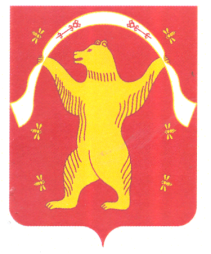 РЕСПУБЛИКА БАШКОРТОСТАНАДМИНИСТРАЦИЯСЕЛЬСКОГО ПОСЕЛЕНИЯ ТЫНБАЕВСКИЙ СЕЛЬСОВЕТМУНИЦИПАЛЬНОГО РАЙОНАМИШКИНСКИЙ РАЙОН452352, 452352, д. Новониколаевка, ул. Школьная  2 аТел.: 2-64-34